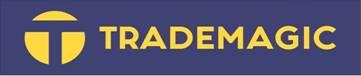 HEALTH AND SAFETY POLICY STATEMENTOF Trademagic LtdStatement of general policy:To meet or exceed the minimum legal requirements of health and safety law;To ensure, so far as is reasonably practicable, the health safety and welfare of our employees;To ensure, so far as is reasonably practicable, the health and safety of anyone who may be affected by our activities;To consult with our employees on matters affecting their health and safety;To provide and maintain safe plant and equipment and safe systems of workTo ensure safe handling, transportation, storage and use of substances;To ensure, so far as is reasonably practicable, safe access and egress for our employees to their places of work;To provide information, instruction and supervision for employees;To ensure all employees are competent to do their tasks, and to give them adequate training;To prevent accidents and cases of work-related ill health;To consult and cooperate with clients on matters affecting the health and safety of our and their employees;To maintain safe and healthy working conditionsGeneral Health and SafetyThe overall responsibility for health and safety lies with the Operations Director who has day to day responsibility for managing health and safety.The Management are committed to achieving the highest standards of health and safety throughout the Company.The Management are also committed to complying with the requirements of the Management of Health and Safety at Work Regulations 1999 and other Regulations that apply to the Company’s work activities.The Management are also committed to ensuring that the work done by the Company does not adversely affect the health and safety of any contractors or of members of the public.The Management are fully committed to providing safe and healthy working conditions and adequate welfare facilities for all employees.The Company will strive to maintain excellence in health and safety matters and in this respect, employees and others are encouraged to co-operate with the management in all safety matters, to identify hazards and reduce the risk which may exist during work activities and to report any condition which may15/07/19	Issue 1 Rev 8	Page 1appear dangerous or unsatisfactory. The Company will at all times consult with the employees on these matters.The Senior Management will, so far as reasonably practicable, ensure that the Company provides adequate financial resources to meet these objectives.Copies of this policy are to be available to all Company employees and other interested parties.ORGANISATIONTo ensure health and safety standards are maintained/ improved, the following table lists areas of responsibility and the people responsibleAmy Hocknull has overall and final responsibility for health and safety and for ensuring this policy is put into practice.Amy Hocknull & Paris Barnard has day-to-day responsibility for health and safetyAll employees have to:co-operate with supervisors and managers on health and safety matters;not interfere with anything provided to safeguard their health and safety;take reasonable care of their own health and safety; andreport all health and safety concerns to an appropriate person (as detailed in this policy statement)Health and Safety Risks Arising From our Work ActivitiesRisk assessments will be undertaken by:The findings of the risk assessments will be reported to:Action required to remove/control risks will be approved by:Ensuring any action required is implemented is the responsibility of:Checking that actions implemented have removed/reduced the risks will be the responsibility of:ARRANGEMENTSRisk assessments will be reviewed:at least once a year;following an accident or near miss;when there is a change of employees;when there is a change in working methods;on the introduction of new equipment or substances;where there is a relevant change in the law Method statements will be reviewed:at least once a year ;before commencement of any new contract;where a risk assessment indicates it is necessaryCONSULTATION WITH EMPLOYEESConsultation with employees is provided through:monthly meetings with employees;one-to-one meetings between employees and managers or supervisors;non- scheduled meetings as necessary to consult on health and safety mattersSAFE PLANT AND EQUIPMENTIdentifying all equipment/plant needing maintenance is the responsibility of:Ensuring that effective maintenance procedures are drawn up will be the responsibility of:Ensuring that all identified maintenance is implemented will be the responsibility of:Any problems found with plant/equipment should be reported to:Check that new plant and equipment meets health and safety standards before it is purchased will be done by:SAFE HANDLING AND USE OF SUBSTANCESIdentifying all substances which need a COSHH assessment will be the responsibility of:Undertaking COSHH assessments will be the responsibility of:Ensuring that all actions identified in the assessments are implemented will be the responsibility of:Ensuring that all relevant employees are informed about the COSHH assessments will be the responsibility of:Checking that new substances can be used safely before they are purchased will be the responsibility of:COSHH assessments will be reviewed every yearINFORMATION, INSTRUCTION AND SUPERVISIONThe health and safety Law poster is displayed at the following location:The Health and Safety Law leaflets are issued by:Health and safety advice is available from:Supervision of young workers/trainees will be arranged/undertaken/monitored byEnsuring that our employees working at locations under the control of other employers, are given relevant health and safety information will be the responsibility of:COMPETENCY FOR TASKS AND TRAININGInduction training will be provided for all employees by:Job specific training will be provided by:Specific jobs requiring special training are:Training records are kept by:ACCIDENTS, FIRST AID AND WORK-RELATED ILL HEALTHHealth surveillance is required for employees doing the following jobs:Health surveillance will be arranged byHealth surveillance records will be kept by:The first aid box(es) are kept at:The appointed person(s)/first aider(s) is/areAll accidents and cases of work-related ill health are to be recorded in the accident book. The book is kept by/at:Reporting accidents, diseases and dangerous occurrences to the enforcing authority is responsibility of:MONITORINGTo check our working conditions, and ensure our safe working practices are being followed, we will carry out spot-check visits to sites, investigate all accidents and near-misses and monitor sickness absenceInvestigating accidents and near-misses is the responsibility of:Investigating work-related causes of sickness absences is the responsibility of:EMERGENCY PROCEDURES – FIRE AND EVACUATIONBefore the start of work at any new premises, consultation will take place with clients to ascertain levels of fire risk and emergency procedures in clients’ premises, including fire hazards, ignition sources, means of raising the alarm, location of escape routes and assembly points.Ensuring that consultation with clients and fire risk assessments are undertaken and implemented is the responsibility of:Escape routes are checked by:Fire extinguishers are maintained and checked by:This policy will be reviewed annually or when there is a change in circumstances, work practices or the introduction of new legislation.This Health & Safety Policy Statement has been approved & authorised by:Area of responsibilityPerson(s) responsibleEnsure that assessments of all areas of work activities are carried out regularly, in order to identify hazards and work to prevent instances of injury, disease and dangerous occurrences arising.Amy HocknullSenior management will have at least a basic knowledge and understanding of HASAWA 1974 and associated regulations and Approved Code of Practices.Appoint a suitably trained and competent person to assist them in carrying out their health and safety duties.Initiate the timing and annual review of the Health & Safety Policy, ensure it is promoted to all employees and others working on behalf of the company.Ensure that all employees carry out the health and safety responsibilities allocated to them.Ensure the safety performance of the Company is monitored and take action to remedy and identified deficiencies.Ensure that adequate provision is made for welfare facilities and that adequate first aid provisions are made.Amy HocknullTo keep all employees advised as to their responsibilities in respect of Health & Safety mattersRichard HocknullAmy HocknullEstablish procedures to deal with emergencies Create and maintain a training matrix for all staffEnsure that risk assessment s (inc COSHH) are carried out when needed.To ensure follow up actions are completed.To promote an interest and responsible attitude towards Health & Safety matters throughout the CompanyAmy HocknullEnsure that employees receive sufficient training and information so that they can carry out their duties safely and competently. Ensure adequate funds and facilities are available for this purpose.Amy HocknullEnsure that all necessary PPE is provided to employees, and that instruction is given on its use.Arrange appropriate training for all employeesParis BarnardTo initiate and or recommend any changes, developments and amendments to the policy as and when necessary.Inform the HSE of all notifiable accidents, and investigate any accidents or dangerous occurrences and recommend means of preventing re-occurenceAmy HocknullForklift TruckOperating saws including mobile sawsWeldingOperating pressesOperating other machinery including hand held toolsDrillingGrindingWeldingPress OperationsForklift TruckAny work inside factory.DrivingParis BarnardLeanne Grainger / Ashleigh GraingerAmy HocknullDaily By Paris BarnardDiamond FireSigned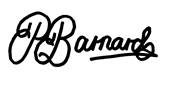 Date  22/04/2022	Review date  22/04/2023